AusgangspositionStehe mit den Füßen weit auseinander. Die Füße sollten weiter als schulterbreit auseinander stehen. Beuge deine Beine so, dass sich deine Oberschenkel in einem 45 Grad Winkel zum Boden befinden. Halte die Arme, einen über den anderen, parallel zum Boden vor deinen KörperStehe mit den Füßen weit auseinander. Die Füße sollten weiter als schulterbreit auseinander stehen. Beuge deine Beine so, dass sich deine Oberschenkel in einem 45 Grad Winkel zum Boden befinden. Halte die Arme, einen über den anderen, parallel zum Boden vor deinen Körper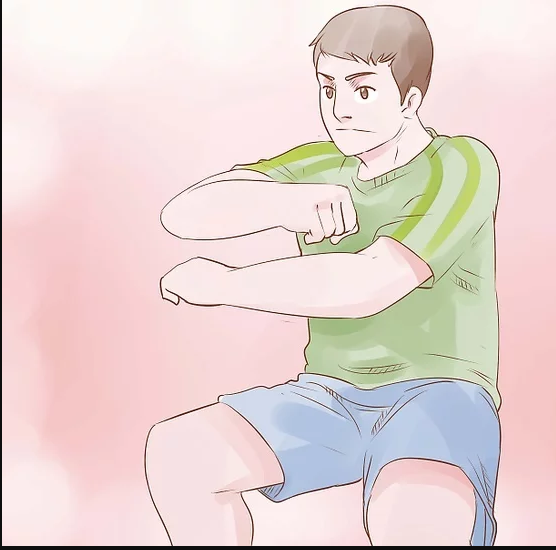 11-4Oberschenkelklatschen15-8Oberschenkelklatschen +Fuß rechts stampfen22x1,2Oberschenkelklatschen(mit Stampf)22x3Brust schlagen22x4Arme hoch (90 Grad, neben Kopf) + UHHH31Rechte Hand runter 90 Grad32Linke Hand runter 90 Grad33,4Hände unten niedrig35links auf Unterarm klatschen + Schritt links36rechts auf Unterarm klatschen+ Schritt rechts37links auf Unterarm klatschen+ Schritt links38rechts auf Unterarm klatschen+ Schritt links42x(gleich wie 2)1,2Oberschenkelklatschen(mit Stampf)42x(gleich wie 2)3Brust schlagen42x(gleich wie 2)4Arme hoch (90 Grad Winkel, neben Kopf) + UHHH (beim letzten Mal: AHHHH)51Stampfen rechts + Oberschenkelschlag 52Brust schlagen53Stampfen rechts+ Oberschenkelschlag 54Brust schlagen55,6Zweimal Links auf Arm + Stampf57,8Zweimal Rechts auf Arm + StampfSchlussposeEin Arm über Kopf, Ein Arm vor BauchZunge zeigen + HAAAA